КОНЦЕПЦИЯ ФОРМИРОВАНИЯ ПРОФЕССИОНАЛЬНЫХ КОМПЕТЕНЦИИ В ОБРАЗОВАТЕЛЬНЫХ ЗАВЕДЕНИЯХОдним из главных аспектов определения компетентности служит  социально-профессиональная жизнедеятельность, основывающаяся на знаниях человека. Основанием данного качества выступают знания, умения, навыки, опыт, ценности, склонности и способность личности к социально-профессиональной деятельности. Профессиональная деятельность это индивидуально-психологические способность личности, которое определяет возможность в успешном овладении технической стороной деятельности и выражает готовность к овладении ее определенными видами включающие в состав знаний и умений человека.Способность и готовность являются  два взимозаменяющих компонентов,  составляющие качества субъекта. Таким образом, можно предполагать, что понятие компетенция является наличием реальной характерной ситуации, в которой: - компетенция личности может быть востребованной и стать актуальной. -     быть готовым к самостоятельной успешной деятельности.-  роль знаний, умений и практического опыта, ценностей и склонностей, приобретенных в процессе обучения. Таким образом, главной основой определения содержания понятия компетенция является готовность, которая выражена в мобилизации всех психофизиологических систем человека, обеспечивающих эффективное выполнение профессиональных действий. Данная модель компетенции будет представлять собой, набор компетенций которым должен обладать профессиональный специалист, для выполнения профессиональных функций и как он должен быть готов для реализации, но для реализации профессиональных компетенций немало важным элементом будет являться степень его подготовленности. Поэтому при проектировании обучения специалиста в учебном заведении особое значение приобретают фундаментализация и профессионализация обучения.Для осуществления любой профессиональной деятельности человек должен обладать целым рядом профессионально важных качеств, которые необходимых для реализации профессиональной деятельности, умение принимать решения, анализировать ситуации, быть организованным, коммуникабельным, инициативным, компетентным и т. д. Основными критериальными подходами для разработки компетентносной  модели должны выступать следующие качества:- 	теоретическая готовность к изучению профессии и нравственная зрелость в актуализации профессиональных знаний.- 	профессиональная компетентность в межпрофессиональном диалоге и готовность к саморегуляции профессиональных действий.- профессиональная компетентность в преобразовательной деятельности личности.На этапе  становления успешного специалиста необходимо ориентироваться на такие важные качества, как профессиональная надежность и гражданский гуманизм, профессиональный интеллект и индивидуальный стиль деятельности, согласно рисунку 1. Для этого потребуются профессиональное образования, например: в агроинженерных вузах цель каждого предмета в системе формирования инженерно-технических знаний при подготовке инженера по охране труда, а так же выявление наиболее значимых профессиональных задач, решаемых на основе инженерно-технических знаний, получаемых по каждому предмету. Так же одним их факторов формирования является определение структуры учебной дисциплины с учетом  удельного веса каждой ее части и разработка практических знаний и занятий, направленных на формирование инженерно-технических знаний.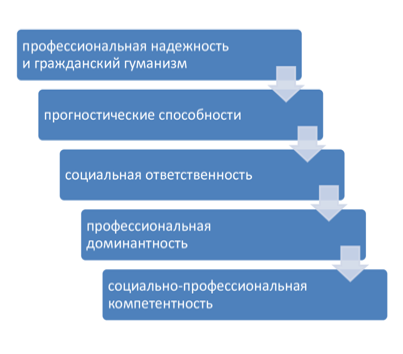 Рисунок 1. Качества успешного специалиста.Подготовка успешного, востребованного специалиста следует рассматривать как показатель личностно - деятельностной сущности, выделяя при этом три составляющих компонента:- знания как основание, базис профессионализма в целом, характеризующий его личностную и деятельностную сущность.- 	общение как умение и готовность использовать знания в условиях принятия решений или анализа ситуации.- самосовершенствование как стратегическое умение в профессиональном становлении и развитии, которое достигается посредством самообразования, а также в процессе общения с коллегами и проявляется как умение видеть достоинства и недостатки собственной деятельности, оперативно устранять через самообразование и саморазвитие.Одним из важных звеном в проектировании модели является  самосознания квалифицированного специалиста, данное качество выступает    в зрелой личности психолого-педагогические знания. При выполнении профессионального долга от специалиста требуется знания особенностей своей внутренней жизни, понимания своих чувств, поступков, мыслей; умения устанавливать качественные отношения с другими людьми. Кроме того, необходимым для современного образованного человека применять свои знания, умения в профессиональной жизни. Из множества форм, методов и средств проектирования познавательной потребности наиболее эффективными являются создание и разрешение проблемных ситуаций, а также связь излагаемого материала с практикой. Поэтому в настоящее время в образовательных учреждениях, преподаватель разрабатывает практические задания приближенные к проблемной ситуации. Так как данное значение проектирует специалиста специалистов по охране труда, который может включить системный анализ производства, техники и технологии, организации труда, отбор номенклатуры циклов предметов, определить состав, содержания и объем предмета.На основании выше изложенного, можно уверенно говорить, что при таком методе к реализации процесса обучения и будет формироваться компетентностная модель специалиста по охране труда. Структурными компонентами рассматриваемой модели представлены в таблице 1.Таблица 1. – Компоненты компетентностной моделиПеречисленные компоненты находятся в тесной взаимосвязи побуждают к обновлению специальных знаний, умений, навыков, умению самостоятельно принимать решения. №Вид системыОпределение системы1оценочная систематеоретических знаний, уровень познавательной сферы личности, система обновления знаний по безопасности производства и безопасности труда на протяжении всей трудовой жизни.2мотивационно - ценностная системапознание ценностей и мотивов личности соотношение знаний для решения проблемы эффективности и надежности профессиональной деятельности,3социально - культурная системаотношений к общественно значимым целям, профессионально-личностный уровень профессионального соответствия специалиста по охране труда, его потребности в непрерывном совершенствовании знаний, применение их в профессиональной деятельности